   Nr. 2.861 din 5 februarie 2016                                                       M I N U T Aşedinţei de îndată a Consiliului Local al Municipiului Dej  încheiată azi, 5 februarie 2016, cu ocazia ședinței care a fost convocată în conformitate cu prevederile ‚art. 39’, alin. (4) din Legea Nr. 215/2001, republicată, cu modificările şi completările ulterioare, conform Dispoziţiei Primarului Nr. 89 din 4 februarie 2016, cu următoareaORDINE DE ZI:1. Proiect de hotărâre privind aprobarea privind  aprobarea  vânzării prin licitație publică cu strigare a imobilului situat în Municipiul Dej, Strada Crângului Nr. 1 (bloc V 0 3) și a terenului aferent în suprafață de 2.192 m.p., în vederea construirii unui supermarket cu parcare subterană de minim 100 locuri și loc de joacă pentru copii de minim 150 m.p. integrat în construcția edificată.    La şedinţă sunt prezenţi 14 consilieri, domnul Primar Morar Costan, doamna Secretar al Municipiului Dej.      Şedinţa publică este condusă de domnul consilier Lazăr Nicolae,   lipsesc motivat domnii consilieri: Mailat Ion Sorin, Câmpan Vasile, Federiga Florin, Rusu Vasile Călin și Fedriga Viorel, şedinţa fiind legal constituită. Proiectul a fost votat cu 6 voturi ”pentru”, 8 ”abțineri”, neîntrunind numărul  legal necesar de voturi.          În conformitate cu dispoziţiile ‘art. 11’ din Legea Nr. 52/2003 privind transparenţa decizională în administraţia publică, republicată, cu modificările și completările ulterioare, minuta se publică la sediul şi pe site-ul Primăriei Municipiului Dej.  	 Președinte de ședință,                                                     Secretar,                  Lazăr Nicolae                                                        Jur. Pop Cristina                  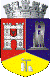 ROMÂNIAJUDEŢUL CLUJCONSILIUL LOCAL AL MUNICIPIULUI DEJStr. 1 Mai nr. 2, Tel.: 0264/211790*, Fax 0264/223260, E-mail: primaria@dej.ro 